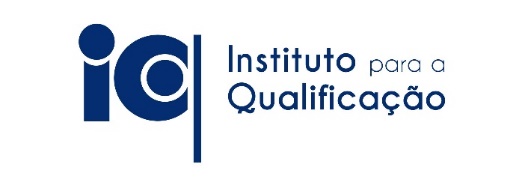 OFERTA FORMATIVA 2022/2023Técnico/a ComercialModalidade de Formação: Ação CapacitarLocal de Formação: Escola Profissional Dr. Francisco FernandesCertificação: Certificado de QualificaçõesHorário: LaboralData de Início: outubro de 2022Duração: 1 anoIdade: Igual ou superior a 18 anosHabilitação Escolar (à entrada): 9º Ano de Escolaridade ou superior / ou titulares de habilitação equivalente.Saída Profissional: É o/a profissional apto/a a vender produtos e/ou serviços em estabelecimentos comerciais, tendo em vista a satisfação dos clientes.Total de carga horária por ano letivo:Formação TecnológicaMarketing comercial - conceitos e fundamentos: 25hMarketing ­ principais variáveis: 25hPlano de marketing: 50hPublicidade e promoção: 50hTécnicas de merchandising 5: 50hAprovisionamento, logística e gestão de stocks: 50hTécnicas de atendimento: 50hTécnicas de negociação e venda: 50hLíngua inglesa ­ atendimento: 50hFidelização de clientes: 25hAtendimento e serviço pós­venda: 25hEmpresa comercial ­ funcionamento e organização do trabalho: 50hDocumentação comercial e circuitos de correspondência: 25hSoftware aplicado à atividade comercial: 50h   Competências empreendedoras e técnicas de procura de emprego: 25h      Formação Prática em Contexto de Trabalho: 308hTotal: 908 horas                                                        Para mais informações, por favor contacte: Telefone: (+351) 291701090/ (+351) 963 591 287Linha Verde: 800 201 913E-mail: geral.iq@edu.madeira.gov.pt